Pumpkins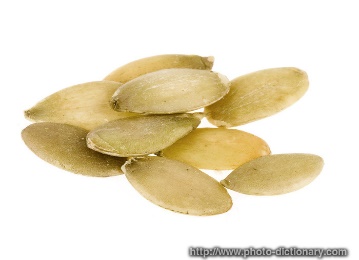 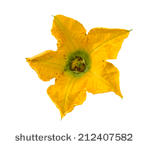 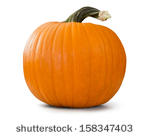 Rainbow Room Weekly Lesson Plans for October 16-20, 2017MondayTuesdayWednesdayThursdayFridayConceptPumpkins are a vegetable that is harvested in the fall.Pumpkins grow from seeds.After the seeds sprout, yellow flowers grow.Pumpkins begin to grow green turning orange when ripe.Often faces are carved on Pumpkins in October.Celebrating DiwaliCircle Time and StoryWelcome SongsName/Letter Recognition GameBook: Pumpkin Countdown by Jan HolubPass around PumpkinsBook: The Little Old Lady Who Was Not Afraid of Anything by Linda Williams Pumpkin ObservationsBook: Pumpkin Pumpkin by Jeanne ThitheringtonBook: Six Creepy Sheep by Judith Ross Enderle and Stephanie Gorden TesslerBook: Pumpkin Jack by Will HubbellPass around Pumpkin, asking what do you think is inside?Discovery ActivitiesSensory Table:Colored RicePlaydough with RollersDrawing with CrayonsLegosPeg BoardsPyramid StackersWooden Beads Magnet TilesDrawing with MarkersPlaydough with ScissorsTable BlocksArtPumpkin Pie Spiced PaintingsTissue Paper PumpkinsSquished Paint PumpkinsCarving Pumpkins: Exploring the insidesDrawing PumpkinsMusic Interaction and Group GamesSong: 5 PumpkinsSong: Old MacDonaldSong: Icky Sticky Bubble GumSong: 5 PumpkinsSong: Dance Around